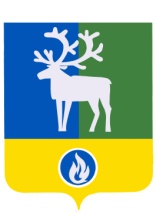 СЕЛЬСКОЕ ПОСЕЛЕНИЕ ЛЫХМАБЕЛОЯРСКИЙ РАЙОН	ХАНТЫ-МАНСИЙСКИЙ АВТОНОМНЫЙ ОКРУГ – ЮГРА 	ПроектАДМИНИСТРАЦИЯ СЕЛЬСКОГО ПОСЕЛЕНИЯ ЛЫХМАПОСТАНОВЛЕНИЕот __________2017 года                               			                                  № ____О внесении изменений в постановление администрации сельского поселения Лыхма от 16 февраля 2015 года № 11П о с т а н о в л я ю:1. Внести  в приложение  «Р А З М Е Р платы за пользование жилым помещением (платы за наем) для нанимателей жилых помещений по договорам социального найма и договорам найма жилых помещений государственного и муниципального жилищного фонда сельского поселения Лыхма» к постановлению администрации сельского поселения Лыхма от 16 февраля 2015 года № 11 изменения, изложив его в редакции согласно приложению к настоящему постановлению.2. Опубликовать настоящее постановление в бюллетене «Официальный вестник сельского поселения Лыхма».   3. Контроль за выполнением постановления возложить на заместителя главы муниципального образования, заведующего сектором муниципального хозяйства администрации сельского поселения Лыхма Денисову И.В.Временно исполняющий полномочияглавы сельского поселения								И.В. ДенисоваПРИЛОЖЕНИЕк постановлению администрациисельского поселения Лыхма                                                                                             от _____________2017 года № ____ПРИЛОЖЕНИЕк постановлению администрациисельского поселения Лыхма                                                                                  от 16 февраля 2015 года № 11Р А З М Е Рплаты за пользование жилым помещением (платы за наем) для нанимателей жилых помещений по договорам социального найма и договорам найма жилых помещений государственного и муниципального жилищного фонда сельского поселения Лыхма______________________НаименованиеЕдиница измеренияРазмер платы за  пользование жилым  помещением (плата за наем) в месяц, рублей за кв. метр без НДС 1231. Наем жилого помещения в домах капитального исполнениякв. метр общей площади2,782. Наем жилого помещения в общежитиях капитального исполнениякв. метр общей площади2,783. Наем жилого помещения в домах деревянного исполнениякв. метр общей площади2,644. Наем жилого помещения в общежитиях деревянного исполнениякв. метр общей площади2,64